LOG BOOK HARIAN DAN EVALUASI CAPAIAN KEGIATAN SKRIPSINama 			: NIM			: Periode Skripsi	: Judul Skripsi  		: LOG BOOK KEGIATAN SKRIPSIPROGRESS CAPAIAN KEGIATAN SKRIPSI MINGGU KE ……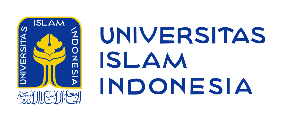 JURUSAN TEKNIK ELEKTROFAKULTAS TEKNOLOGI INDUSTRIHari, TanggalKegiatan SkripsiNilai ProgressDetail Progress0Tidak Hadir45-64Tidak ada progress65-84Progress sedikit85-100Progress signifikan